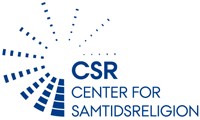 CENTER FOR SAMTIDSRELIGIONTirsdag d. 9. oktober, 12:00 – 13:00Nobelparken bygning1453, lokale 415.EastSpirit – Transnational spirituality and religious circulation in East and West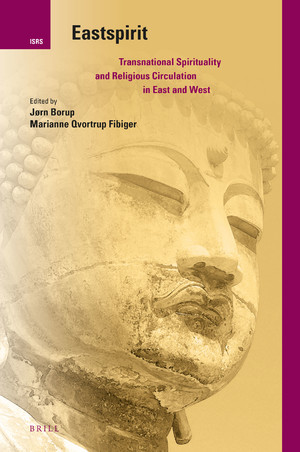 Spørgsmål om arrangementet: Marie Vejrup Nielsenmvn@cas.au.dkAlle er velkomne! 